24.06.2020  – kl. VIII –  matematykaPrzerabiamy lekcję – Utrwalenie wiadomości i umiejętności.Aby sprawdzić stan swojej wiedzy i utrwalić wiadomości możesz rozwiązywać testy pod linkiem:    http://www.math.edu.pl/testy-sporaz   https://szaloneliczby.pl/klasa-8/  gdzie oprócz testów znajdziesz także różne zabawy matematyczne.Na matematycznym portalu edukacyjnym https://www.matzoo.pl/   bawiąc się doskonalisz swoje umiejętności.A poniżej znajdziesz ciekawe zagadki logiczne i ich wyjaśnienia:https://matematykawpodstawowce.pl/przerywniki-lekcji-zagadki-logiczne/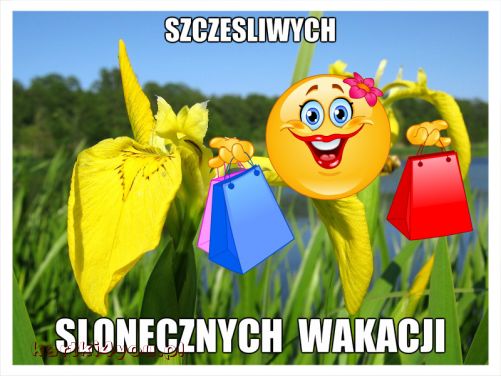 